Opeoluwa 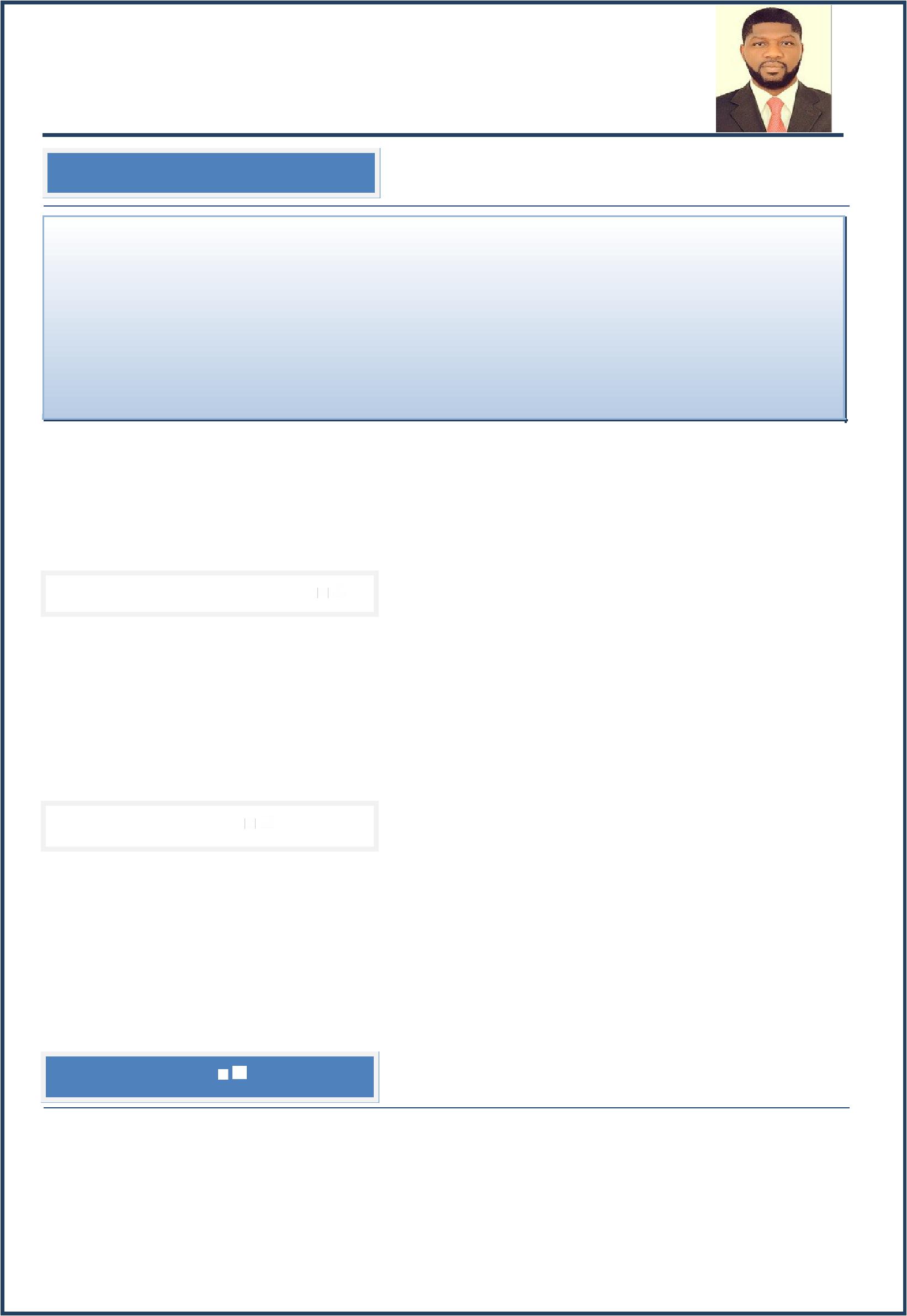 Sales & Marketing / Business Development ProfessionalValid UAE Driving LicenseE-mail: opeoluwa-376678@2freemail.com Profile Synopsis 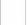 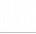 Versatile, Dynamic and Gulf experience Professional equipped with 9+ years record of delivering top-quality performance and track record of significant contributions towards continued business growth. Manifest robust competency in managing a wide range of duties in domains of Sales & Marketing, Business Development, Portfolio Management, B2B, B2C, Territory Management, Accounts Management, Business Operations, and Client Relations. Track record of exceeding sales objectives, delivering results under stiff competition and providing ongoing service leading to add on sales and long-term customer’s loyalty. Highly motivated and effective team leader, who has achieved sales goals and delivered highest standards with the ability to monitor market and sales trends to make effective plans hence maximize the profits; Adapts easily to changes with excellent know-how of networking with key decision makers. Possess excellent analytical, problem-solving, negotiation, presentation, decision making, organization, time management, communication and interpersonal skills. Seek a challenging work profile where gained skills, expertise, and industry knowledge will have a valuable impact.AchilevlemlentsGained 9+ years experience in UAE and Nigeria in domains of Operations Executive, Sales & Leasing Consultant, Customer Service, Sales & Marketing, Business Development and B2B-B2C.Accomplished Master's Degree in Business Administration (MBA) and Bachelor's Degree in Economics from one of the reputed University.Successfully achieved assigned sales targets consistent with company standards and achieved best performance parameters as well as organizational goals and objectives.Consistently demonstrated resourcefulness and initiative in support of top management with flexibility in working well in cross-functional teams.Page 1 of 3Performed assigned workload with indefinable enthusiasm, commitment, honesty, and dedication and drove towards contributing to continued business growth.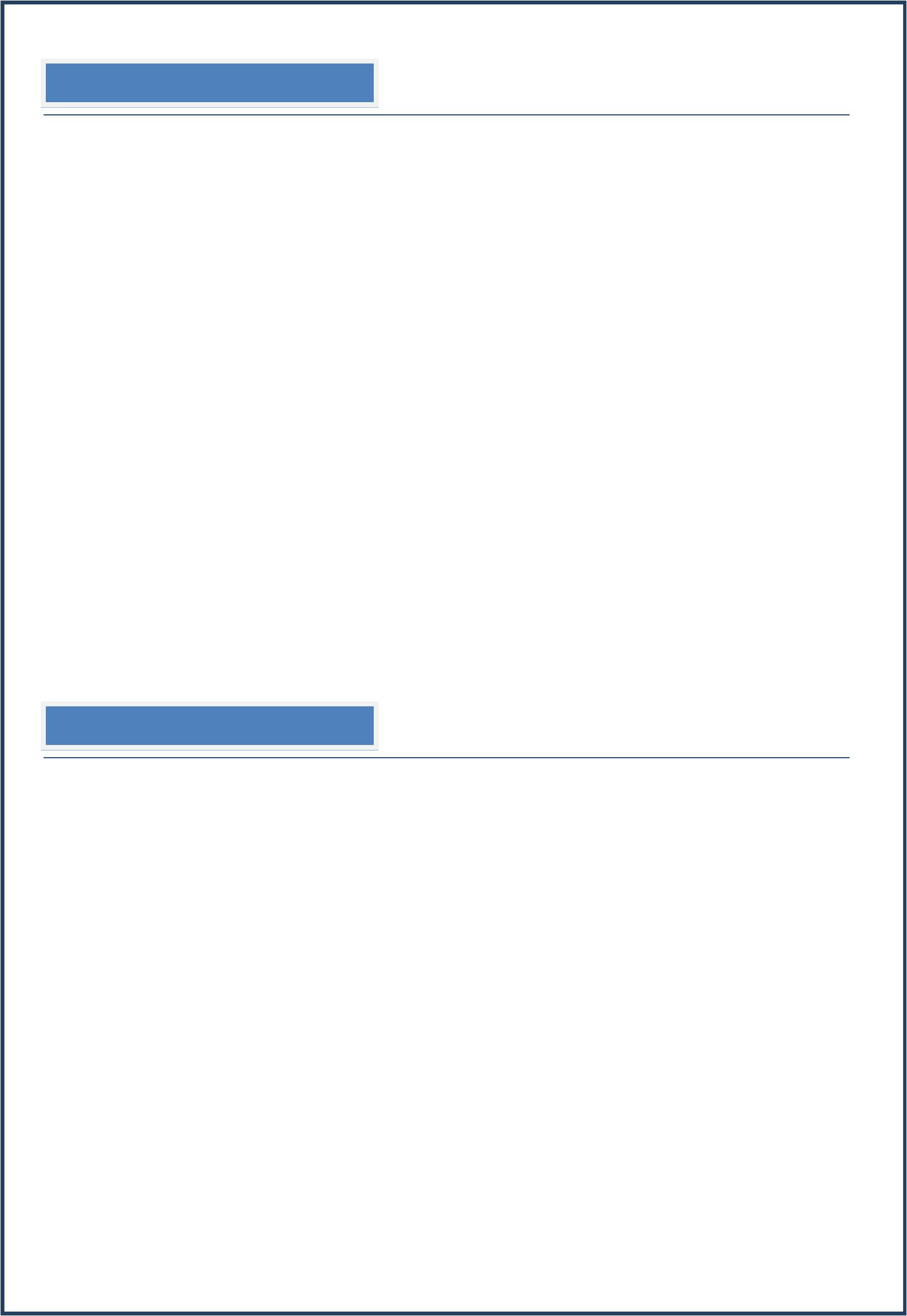 Corle Completlency 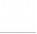 Sales & Marketing ManagementDevelop new sales opportunities and manage the full negotiation and close process with clients from start through sales closure. Sells products by establishing contact and developing relationships with prospects; recommending solutions.Perform sales & marketing activities effectively to strengthen the company’s image in assigned territory, maintain business volume and gradually speed up business growth.Accountable for ordering the correct volume and mix of product to service the outlets to the agreed company standards. Identify market potential in order to establish a new account, achieve sales volume, revenue/profitability goals.Maximize volume and revenue in key assigned service accounts by utilizing fact-based selling methods. Effectively manage to acquire new service accounts for the company.Maintain, monitor, and regularly evaluate pricing and contracts with customers to provide products and services that meet standards of quality, timeliness & cost. Achieve all revenue targets & objectives in line with the Area Business Plan.Provide effective reporting & analysis of sales and forecasting of monthly sales plan. Analyzing market intelligence (Brands, market share & competitors activity).Identify product improvements or new products by remaining current on industry trends, market activities & competitors. Contact clients by phone to negotiate terms of an agreement and conclude sales. Review own sales performance andstrategize on how to make proper and effective improvements.Business Development ManagementSupport and enhance the company’s' initiative, focusing on priority industry clients, market trend analysis, and opportunity pursuit. Develop and executing industry business development plan and strategy with key metrics.Strategize & interface with internal stakeholders on proposed industry marketing initiatives & client development projects. Research, analyze, and report on high-level trends and developments impacting the industry.Identify new business opportunities as well as customized thought leadership responses.Facilitate client relationship management by understanding priority clients’ current work, key contacts & practice offerings Advise internal stakeholders on relationship-building strategies. Monitor priority clients’ business, movement withinclients’ organization, and other developments. Identify cross-selling opportunities to expand client relationships.Establish and facilitate client partnership opportunities including CSR, diversity, and thought leadership programs.Organize and coordinate events, client training, and conferences. Document industry-specific experience and credentials and ensure content is kept current.Develop, editing, and disseminating materials including pitches, proposals, and RFP responses.Liaise with various Firm departments including Finance, Office Services, and IT to carry out firm-wide initiatives. Provide a high level of client service excellence to stakeholder, professional, services teams, and clients.Provlen Job Roile Operations Executive – Al Falah Groups (Subsidiary of Knights Bridge Global Co. Dubai)Responsible for all business operations and maintaining security in the workplace. Provide instructions to co-workers on their assigned tasks.Prepared daily operations and security reports and forward them to higher management as well as preparing performance reports on the assigned task.Supervised the operational tasks and ensure the operations are going smoothly as per the plan without any delays. Developed strategies to improve the performance of every department in the company from time to time.Established cost-effective solutions to enhance revenue and ensure the completion of assigned tasks on time.Sales & Leasing Consultant – Hamio Leasing & Real Estate Co., NigeriaEnsured to complete all necessary documentation associated with listing and selling properties including preparation and execution of sales agency agreements.Provided regular written and oral feedback to vendors on market indicators and buyers’ interest. Completed and keep the current compulsory checklists. Conducted market appraisals for prospective vendors.Supported the organization to gain a better market share by identifying, recommending and implementing improved selling and marketing strategies.Identified further business opportunities through effective liaising with other related businesses and colleagues.Ensured that the potential customers are provided with reliable and accurate advice and support regarding property movements and industry trends.Maintained an understanding of both local and national real estate markets. Demonstrated excellent performance thus achieves individual targets as set by the management.Customer Service Representative – Airtel Nigeria (Spanco BPO), NigeriaAdministered the highest standard by answering the phone in a professional manner and demonstrate good image for the company through phone interaction with new and existing customers.Provided advice, assistance, and information to customers. Resolved all enquirers and complaints in a timely manner.Ensured that all telephone calls are answered promptly dealing with customers queries, request, orders or complaints following up customers by calling them back.Page 2 of 3Researched required information for callers using available resources. Involved in processing orders, forms & application Sent emails to clients and answer their inquiries and fixed appointments if necessary.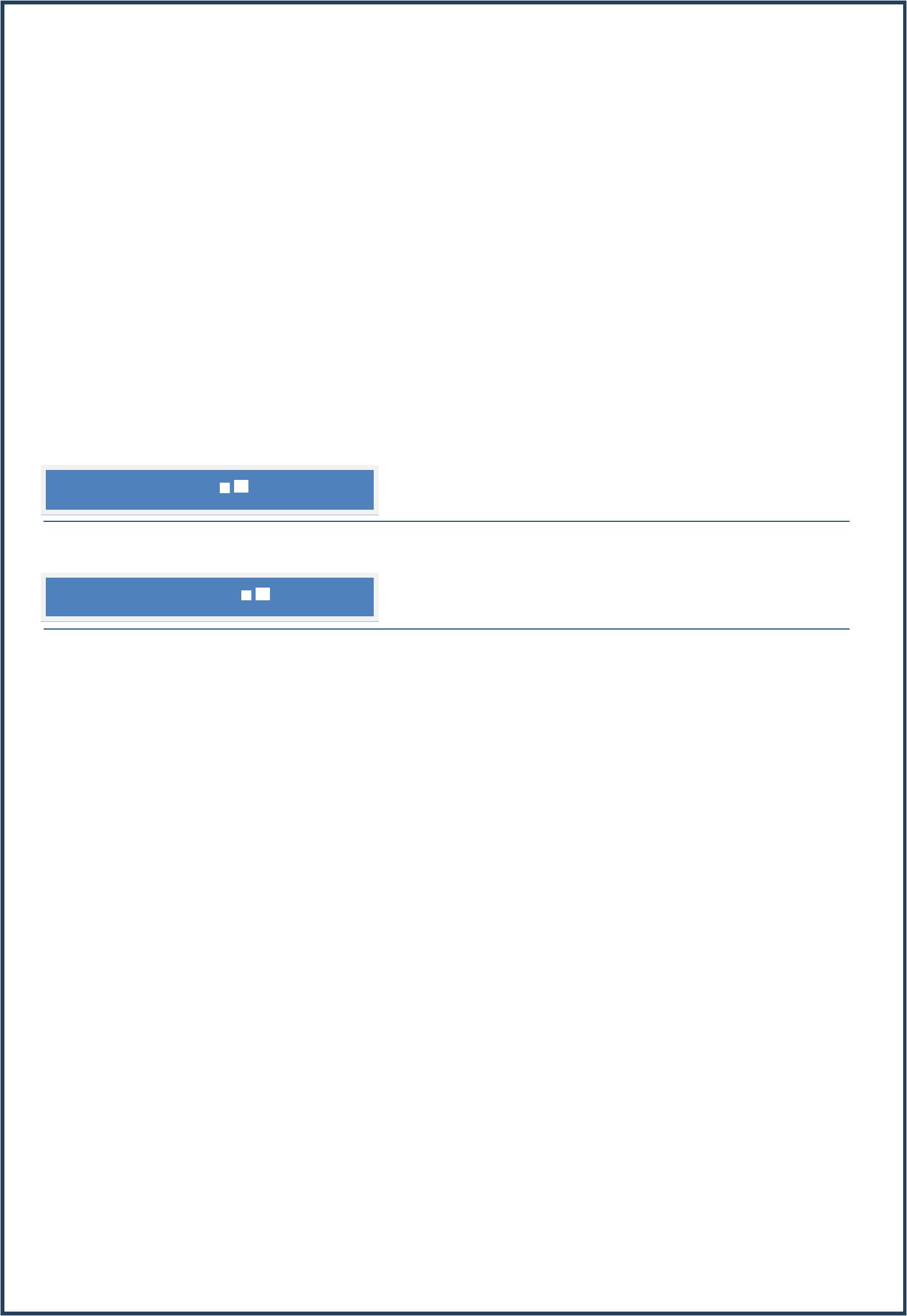 Direct Sales Executive (DSE) Supervisor – Visa-fone Communications, NigeriaMaintained and develop a good relationship with customers through personal contact, meeting face to face or via telephone. Acted as the first point of contact between the company and the current market/future market.Displayed efficiency in gathering market and customer information to enable negotiations regarding variations in prices, delivery and customers specifications to their managers.Supported the management of forth-coming products and discuss special promotions. Reviewed their own performances and aim at exceeding their targets. Recorded sales and order information and report them to the Sales Department.Sent daily reports for evaluation. Develop new marketing strategies for the company’s products. Provided accurate feedback on future buying trends to their respective employers.Marketing Exe/Business Development Officer – Union Assurance Co., NigeriaDeveloped business relationships and services by prospecting new customers, profiling to identify current and future needs and maintaining a professional and attentive relationship with the focus primarily on business and cross-selling and other affiliate products and services.Contacted customers to determine loan, deposit, insurance and investment needs. Sells products and services that meet identified needs according to the company's pricing and fee schedule.Met with prospects and customers to achieve sales and cross-referral goals. Develop a personal plan to achieve assigned sales goals. Maintain strong business relationships.Coordinated with other internal business development personnel to exchange prospect information as appropriate.Represented the company at customer-oriented business groups and civic organizations to develop referral network and enhance sales performance.I.T ProfcilencyProficient in MS Office application (Word, Excel, PowerPoint, Email application & Internet).Plersonai DletaiisPage 3 of 3Strengths & SkillsStrengths & SkillsGained 9+ years experience within diversified industryGained 9+ years experience within diversified industryExpertise in Sales & Marketing / Business DevelopmentExpertise in Sales & Marketing / Business DevelopmentExpertise in Sales & Marketing / Business DevelopmentExpertise in Sales & Marketing / Business DevelopmentVast exposure in Real Estate, Telecom & InsuranceVast exposure in Real Estate, Telecom & InsuranceStrategic Planning and Business Development SkillsStrategic Planning and Business Development SkillsStrategic Planning and Business Development SkillsStrategic Planning and Business Development SkillsMarket Insights/Lead Generation/Revenue AchievementsMarket Insights/Lead Generation/Revenue AchievementsExcellent Up-selling/Cross-selling/Presentation SkillsExcellent Up-selling/Cross-selling/Presentation SkillsExcellent Up-selling/Cross-selling/Presentation SkillsExcellent Up-selling/Cross-selling/Presentation SkillsAptitude in Business Administration/Organizational skillsAptitude in Business Administration/Organizational skillsMarket Research – Competitors Analysis SkillsMarket Research – Competitors Analysis SkillsNegotiation/Communication/Interpersonal skillsNegotiation/Communication/Interpersonal skillsResult-oriented – Enthusiastic – Out of the box thinkingResult-oriented – Enthusiastic – Out of the box thinkingResult-oriented – Enthusiastic – Out of the box thinkingResult-oriented – Enthusiastic – Out of the box thinkingEducationai QuaiifcationMaster's Degree in Business Administration (MBA) – Lincoln University College, MalaysiaMaster's Degree in Business Administration (MBA) – Lincoln University College, MalaysiaMaster's Degree in Business Administration (MBA) – Lincoln University College, Malaysia2017Bachelor's Degree in Economics – Adekunle Ajasin University, Akungba-akoko, Ondo-State, NigeriaBachelor's Degree in Economics – Adekunle Ajasin University, Akungba-akoko, Ondo-State, NigeriaBachelor's Degree in Economics – Adekunle Ajasin University, Akungba-akoko, Ondo-State, NigeriaBachelor's Degree in Economics – Adekunle Ajasin University, Akungba-akoko, Ondo-State, Nigeria2008Professional Development:Professional Development:National Security & Safety Institute Training – Edith Cowan University, Australia, ECU Emirates CenterNational Security & Safety Institute Training – Edith Cowan University, Australia, ECU Emirates CenterNational Security & Safety Institute Training – Edith Cowan University, Australia, ECU Emirates CenterNational Security & Safety Institute Training – Edith Cowan University, Australia, ECU Emirates Center2013National Diploma in Business Administration – Federal Polytechnic, Ilaro, Ogun-State, NigeriaNational Diploma in Business Administration – Federal Polytechnic, Ilaro, Ogun-State, NigeriaNational Diploma in Business Administration – Federal Polytechnic, Ilaro, Ogun-State, Nigeria2004Carleler SnapshotOperations Executive Operations Executive Operations Executive Sep 2013 – PresentSep 2013 – PresentSep 2013 – PresentSales & Leasing Consultant – Hamio Leasing & Real Estate Co., NigeriaSales & Leasing Consultant – Hamio Leasing & Real Estate Co., NigeriaSales & Leasing Consultant – Hamio Leasing & Real Estate Co., NigeriaFeb 2012 – Jul 2013Feb 2012 – Jul 2013Feb 2012 – Jul 2013Customer Service Representative – Airtel Nigeria (Spanco BPO), NigeriaCustomer Service Representative – Airtel Nigeria (Spanco BPO), NigeriaCustomer Service Representative – Airtel Nigeria (Spanco BPO), NigeriaFeb 2010 – Jan 2012Feb 2010 – Jan 2012Feb 2010 – Jan 2012Direct Sales Executive (DSE) Supervisor – Visa-fone Communications, NigeriaDirect Sales Executive (DSE) Supervisor – Visa-fone Communications, NigeriaDirect Sales Executive (DSE) Supervisor – Visa-fone Communications, NigeriaJan 2010 – Jan 2011Jan 2010 – Jan 2011Jan 2010 – Jan 2011Marketing Exe/Business Development Officer – Union Assurance Co., NigeriaMarketing Exe/Business Development Officer – Union Assurance Co., NigeriaMarketing Exe/Business Development Officer – Union Assurance Co., NigeriaJan 2009 – Dec 2009Jan 2009 – Dec 2009Jan 2009 – Dec 2009Nationality:NigerianDate of Birth:13th Oct 1984Marital Status:MarriedVisa Status:EmploymentLanguages:English, Arabic & French basicDriving License:UAE Driving LicenseReference:Available upon request